עבודת קיץ- מעבר מכיתה י' לכיתה יא'3 יח"למספרהשאלהסדרה חשבוניתסדרה חשבונית(1)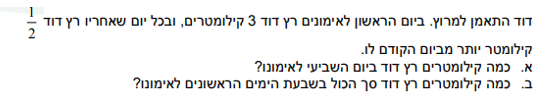 (2)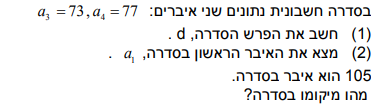 (3)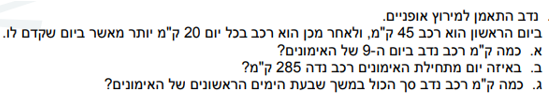 סטטיסטיקה והסתברותסטטיסטיקה והסתברות(4)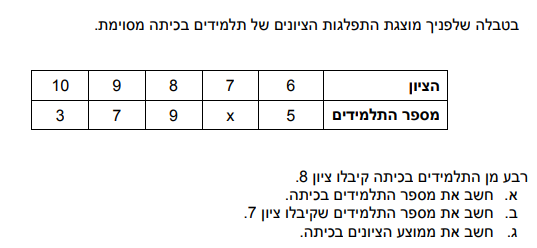 (5)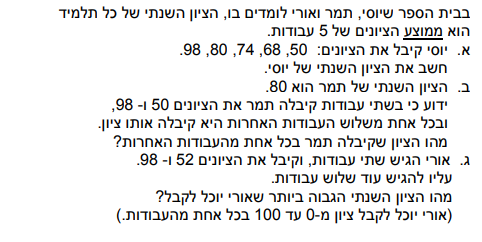 מספרהשאלה(5)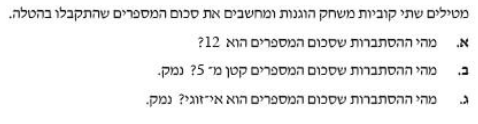 (6)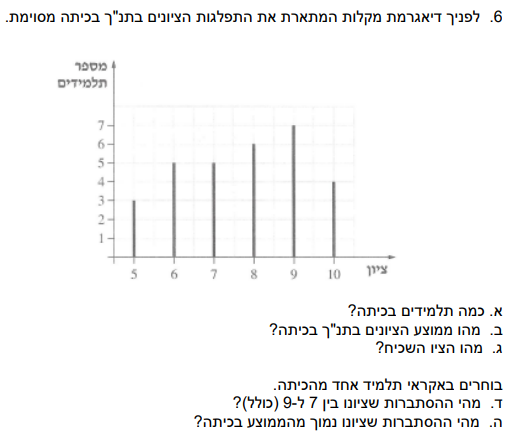 קריאת גרפיםקריאת גרפים(7)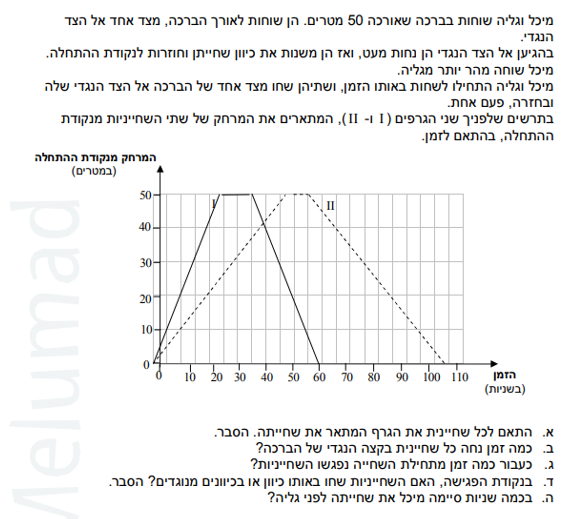 (8)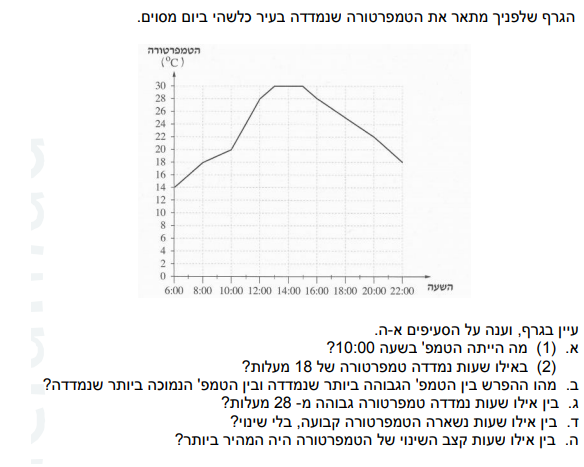 הנדסה אנליטיתהנדסה אנליטית(9)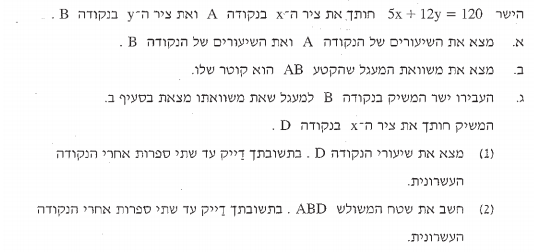 (10)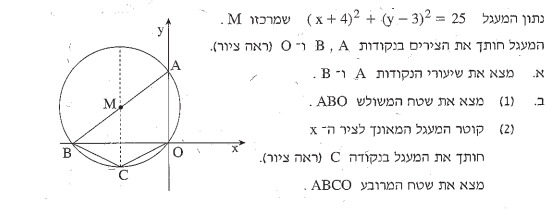 (11)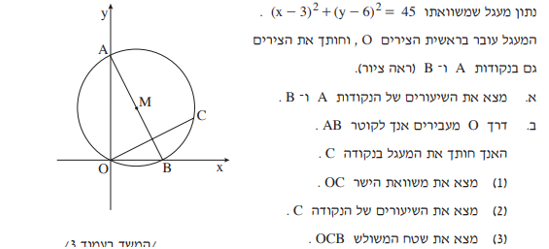 (12)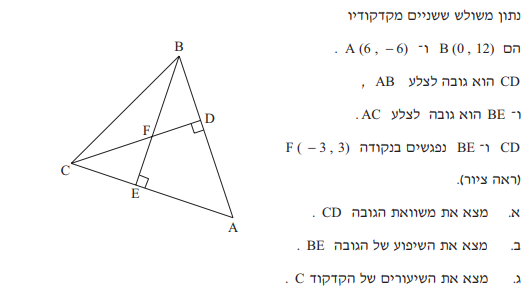 (13)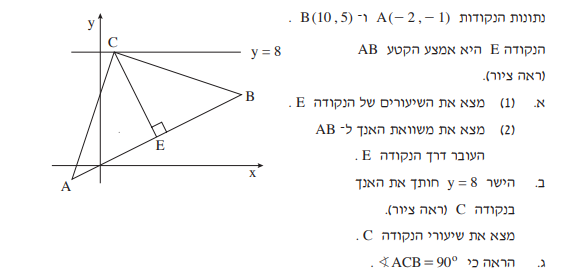 (14)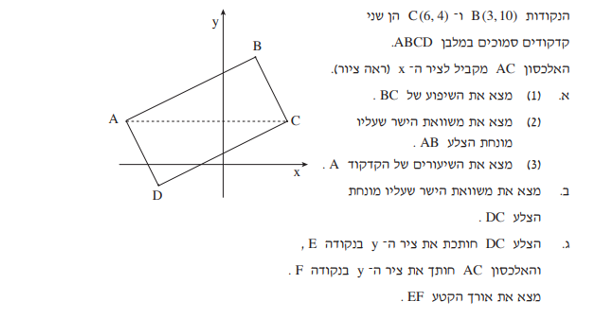 (15)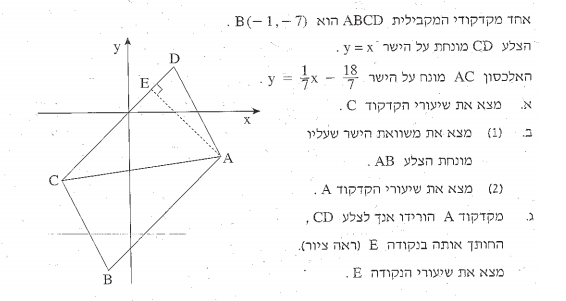 בעיות מילוליותבעיות מילוליות(16)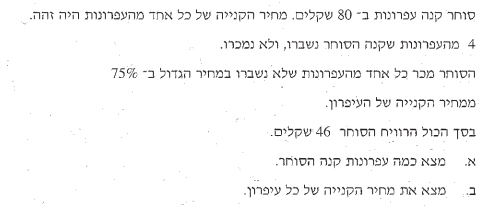 (17)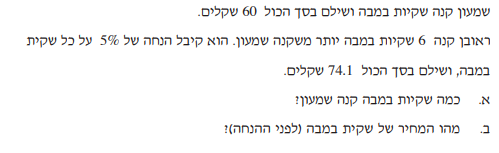 (18)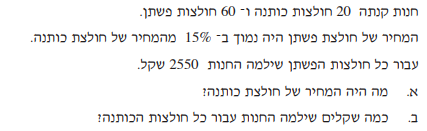 